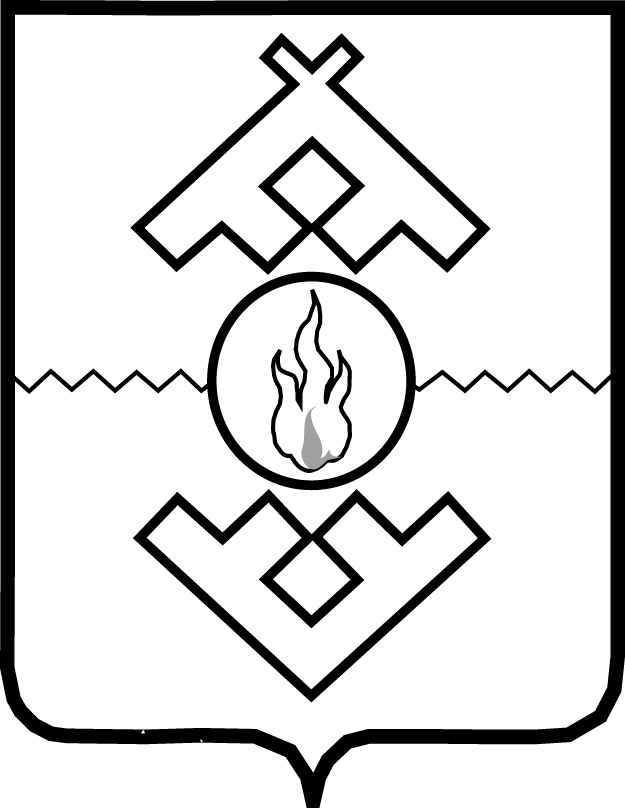 Губернатор Ненецкого автономного округаПОСТАНОВЛЕНИЕот     февраля 2018 г. №      -пгг. Нарьян-МарО внесении изменений в Положение о ежемесячных и иных дополнительных выплатах государственным гражданским служащим исполнительных органов государственной власти Ненецкого автономного округаРуководствуясь Федеральным законом от 27.04.2004 № 79-ФЗ                    «О государственной гражданской службе Российской Федерации», законом Ненецкого автономного округа от 01.12.2005 № 636-оз «О государственной гражданской службе Ненецкого автономного округа», законом Ненецкого автономного округа от 28.12.2006  № 829-оз «О денежном содержании государственных гражданских служащих Ненецкого автономного округа», ПОСТАНОВЛЯЮ:1. Внести в Положение о ежемесячных и иных дополнительных выплатах государственным гражданским служащим исполнительных органов государственной власти Ненецкого автономного округа, утвержденное постановлением губернатора Ненецкого автономного округа от 28.12.2015    № 107-пг (с изменениями, внесенными постановлением губернатора Ненецкого автономного округа от 23.11.2017 № 97-пг), следующие изменения: 1) пункт 11 изложить в следующей редакции:«11. Премия за выполнение особо важных и сложных заданий (далее - премия) выплачивается единовременно, за выполнение конкретного особо важного и сложного задания.»;2) абзац третий пункта 14 признать утратившим силу;3) пункт 15 изложить в следующей средакции:«15. Выплата премии производится одновременно с выплатой денежного содержания гражданских служащих за текущий месяц в установленные для выплаты денежного содержания сроки.Представления, указанные в абзаце втором пункта 14 настоящего Положения, направляются в ЕКС для оформления решения представителя нанимателя - руководителя Аппарата, принимаемого в форме распоряжения.Решение представителя нанимателя - руководителя исполнительного органа власти округа принимается в форме распоряжения и оформляется уполномоченным сотрудником исполнительного органа власти округа.»;4) пункт 16 признать утратившим силу;5) в абзаце первом пункта 16.1 слово «единовременного» исключить;6) в абзаце первом пункта 16.2 слово «единовременной» исключить;7) в пункте 16.3 слово «единовременной» исключить.2. Настоящее постановление вступает в силу со дня его официального опубликования.Временно исполняющийобязанности губернатораНенецкого автономного округа                                                  А.В. Цыбульский